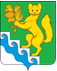 АДМИНИСТРАЦИЯ БОГУЧАНСКОГО РАЙОНАПОСТАНОВЛЕНИЕ18.10.2023                             с. Богучаны                                 №  1059-пО работе системы обеспечения вызова экстренных оперативных служб по единому номеру "112" в Богучанском районеВ целях обеспечения реагирования (согласованных действий, направленных на предотвращение или ликвидацию происшествия) экстренных оперативных служб на вызовы, поступающие по единому номеру "112", в соответствии с Федеральным законом от 21.12.1994 N 68-ФЗ "О защите населения и территорий от чрезвычайных ситуаций природного и техногенного характера", Федеральным законом от 30.12.2020 N 488-ФЗ "Об обеспечении вызова экстренных оперативных служб по единому номеру "112" и о внесении изменений в отдельные законодательные акты Российской Федерации", Постановлением Правительства Российской Федерации от 21.11.2011 N 958 "О системе обеспечения вызова экстренных оперативных служб по единому номеру "112", Приказом министерства цифрового развития Красноярского края от 26.01.2023 N 73-1-2023"Об утверждении Положения о системе обеспечения вызова экстренных оперативных служб по единому номеру "112" Красноярского края", "ГОСТ Р 22.7.03-2021. Национальный стандарт Российской Федерации. Безопасность в чрезвычайных ситуациях. Система обеспечения вызова экстренных оперативных служб по единому номеру "112". Общие требования", «ГОСТ Р 22.7.01-2021. Национальный стандарт Российской Федерации. Безопасность в чрезвычайных ситуациях. Единая дежурно-диспетчерская служба. Основные положения», руководствуясь статьями 7,8,43,47 Устава Богучанского района Красноярского края ПОСТАНОВЛЯЮ:Определить Единую дежурно-диспетчерскую службу МО Богучанский район (далее – ЕДДС МО Богучанский район) органом повседневного управления территориальной подсистемы единой государственной системы предупреждения и ликвидации чрезвычайных ситуаций (РСЧС) Богучанского района, осуществляющим деятельность по функционированию системы обеспечения вызова экстренных оперативных служб по единому номеру "112" в Богучанском районе.Установить, что при осуществлении деятельности по функционированию системы обеспечения вызова экстренных оперативных служб по единому номеру "112" в Богучанском районе ЕДДС МО Богучанский район выполняет следующие задачи:- прием и обработка вызовов (сообщений о происшествиях), поступающих по единому номеру "112";- анализ и ввод в базу данных системы-112 информации, полученной по результатам реагирования;- уточнение и корректировка действий привлеченных дежурно-диспетчерских служб по реагированию на вызовы (сообщения о происшествиях), поступающие по единому номеру "112";- контроль результатов реагирования на вызовы (сообщения о происшествиях), поступившие по единому номеру "112" с территории Богучанского района.Начальнику отдела по делам гражданской обороны, чрезвычайных ситуаций и пожарной безопасности администрации Богучанского района А.А. Чукову обеспечить:контроль за стабильной работой системы обеспечения вызова экстренных оперативных служб по единому номеру "112" в Богучанском районе; профессиональное обучение работников ЕДДС МО Богучанский район в рамках системы-112, в соответствии с действующим законодательством Российской Федерации.4. Контроль за исполнением настоящего постановления возложить на исполняющего обязанности заместителя Главы Богучанского района по вопросам развития лесопромышленного комплекса, охране окружающей среды и пожарной безопасности С.И. Нохрина.5. Настоящее постановление вступает в силу со дня подписания, подлежит опубликованию в Официальном вестнике Богучанского района и размещению на официальном сайте муниципального образования Богучанский район.И.о. Главы Богучанского района                                  В.М. Любим